14 CASCADAS DE LAS AGÜERAS.- CABEZÓN DE LA SAL-Hora de salida (Universidad Europea del Atlántico): Domingo 11 de Noviembre a las 09.15h-Hora de llegada (Universidad Europea del Atlántico): aproximadamente a las 16.00hInformación de la ruta:-Tipo: Circular-Longuitud: 12,32 kms-Desnivel: 518 m-Dificultad: Fácil-Señalizada: Sí, 85% de señalización -Tiempo empleado (aproximado y con paradas):  trayecto 1h 15 mins (ida)						         ruta 5 horas						         trayecto 1h 15 mins (vuelta)						         tiempo total: 7h 30 mins-Mapa 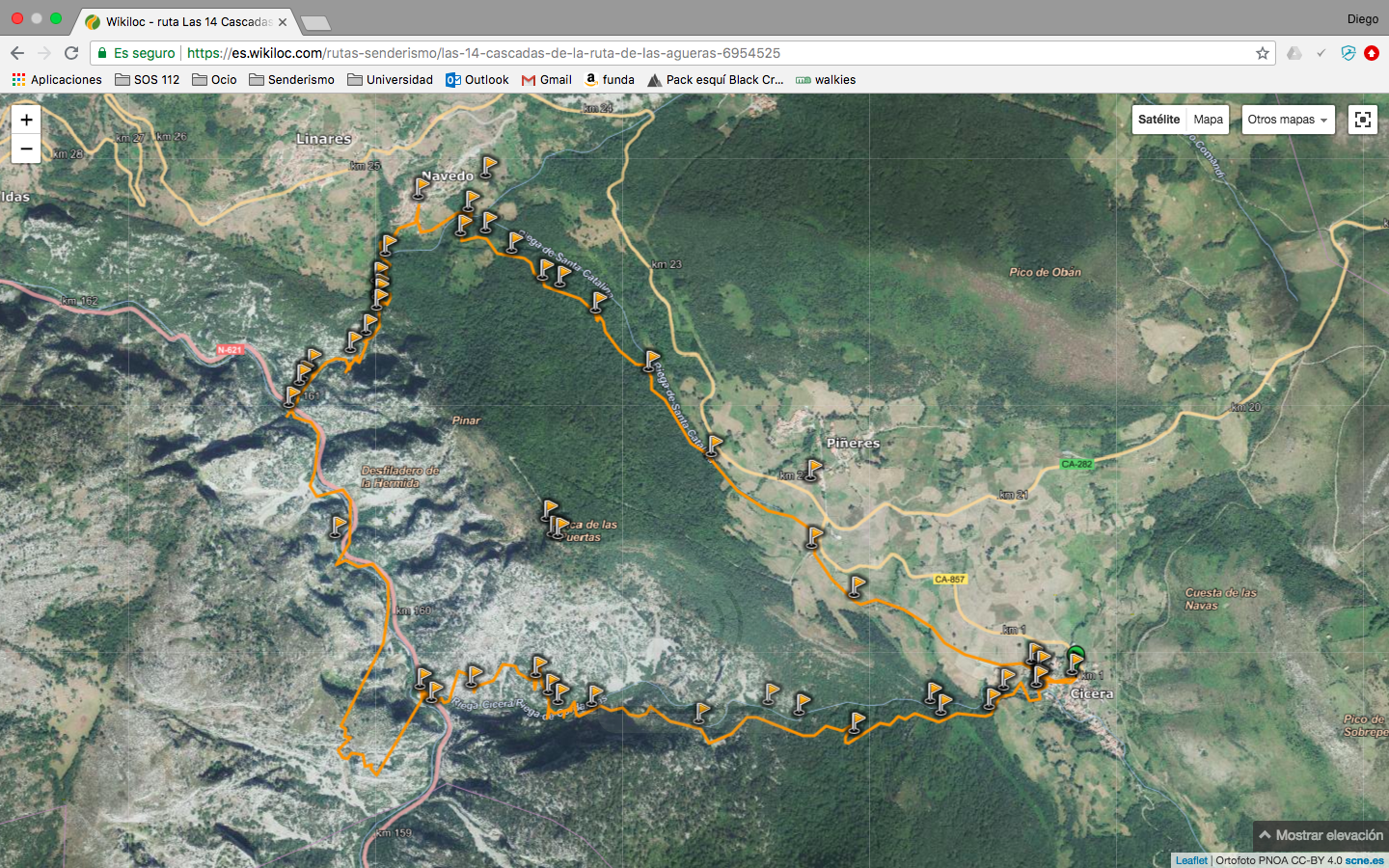 -Ropa y calzado: Se recomienda llevar un calzado adecuado para la lluvia y barro. Importante llevar chubasquero por si nos pilla la lluvia, también importante pantalón largo. Forro polar o sudadera con cremallera. -Comida: Es recomendable llevar algo para picar, como unas barritas energéticas o frutos secos. Agua o bebidas isotónicas para la hidratación y un bocata para comer. 